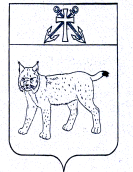 ПРОЕКТАДМИНИСТРАЦИЯ УСТЬ-КУБИНСКОГОМУНИЦИПАЛЬНОГО ОКРУГАПОСТАНОВЛЕНИЕс. Устьеот                                                                                                                         № О внесении изменений в постановление администрации округа от 28 февраля 2023 года № 351 «Об утверждении перечня муниципальных услуг, предоставляемых администрацией Усть-Кубинского муниципального округа»В соответствии со ст. 42 Устава округа администрация округаПОСТАНОВЛЯЕТ:1. Строку 50 Перечня муниципальных услуг, предоставляемых администрацией Усть-Кубинского муниципального округа, утвержденного постановлением администрации округа от 28 февраля 2023 года № 351 «Об утверждении перечня муниципальных услуг, предоставляемых администрацией Усть-Кубинского муниципального округа», признать утратившей силу.2. Настоящее постановление вступает в силу со дня его подписания, подлежит обнародованию и распространяется на правоотношения, возникшие с 1 января 2023 года.Глава округа                                                                                                      И.В.Быков